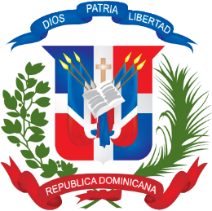 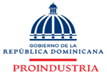 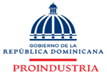 REQUERIMIENTO: Departamento de Comunicaciones.REFERENCIA:  Yo, , en mi calidad de Director Administrativo-Financiero del Centro de Desarrollo y Competitividad Industrial (PROINDUSTRIA).CERTIFICO:Que esta Dirección Administrativa-Financiera cuenta con la debida apropiación de fondos dentro del presupuesto del presente año  y hace la reserva de la cuota de compromiso para la contratación que se especifica a continuación:“1)Servicio de realización de la Campaña Regístrate y Califícate por los meses agosto y septiembre del año en curso, la misma comprenderá lo siguiente, según se describe más abajo, 2) Servicio de realización de un comercial, el cual estaremos necesitando para el 17 de agosto del año en curso, el mismo será utilizado para promocionar nuestra Segunda Feria de Innovación y Emprendimiento 2022, que se realizará del 9 al 12 de noviembre   en los Jardines del Gran Teatro Cibao y 3) Servicio de transmisión en vivo de “Programa Especial de Análisis y Comentarios del Discurso del presidente de la República Dominicana desde El Monumento de los Héroes de la Restauración”, en la Ciudad de Santiago de los Caballeros el 16 de agosto del año en curso”. PRESUPUESTO:En ese sentido y en base al presupuesto aprobado el Procedimiento de Selección a utilizar para esta compra o contratación es Por Excepción.Y para que conste, firmo la presente certificación,___________________________Lic Arismendi Manuel Dájer CamiloDirector Administrativo y FinancieroÍtemCódigoCuenta presupuestariaDescripciónUnidad de MedidaCantidad SolicitadaPrecio Unitario EstimadoMonto1821016022.2.2.1.01Conceptualización de campaña comunicacional Regístrate y Califícate por los meses Agosto y septiembre del año 2022, Diseño visual y creación de línea gráfica de la campaña, Diseño y creación de contenido para medios tradicionales de comunicación TV y Radio, Diseño y creación de contenido para medios digitales, páginas webs y bloggers, Diseño y creación de contenido para las plataformas de redes sociales, Instagram, Twitter, Facebook y YouTube, Diseño y creación de contenido para pantalla publicitarias y vallas, conceptualización, Producción y post producción de anuncio instructivo del formulario digital de regístrate y califícate, conceptualización, producción y post producción de anuncio para regístrate en califícate como servicio en las oficinas de Proindustria, elaboración de cronograma Guía de publicación.Servicio 2182,500.00430,700.002821016022.2.2.1.01SERVICIO DE REALIZACIÓN DE UN COMERCIAL, EL CUAL ESTAREMOS NECESITANDO PARA EL 17 DE AGOSTO DEL AÑO EN CURSO, EL MISMO SERÁ UTILIZADO PARA PROMOCIONAR NUESTRA SEGUNDA FERIA DE INNOVACIÓN Y EMPRENDIMIENTO 2022, QUE SE REALIZARÁ DEL 9 AL 12 DE NOVIEMBRE   EN LOS JARDINES DEL GRAN TEATRO CIBAO.Servicio 186,000.00101,480.003821016022.2.2.1.01Servicio de transmisión en vivo de “Programa Especial de Análisis y Comentarios del Discurso del presidente de la República Dominicana desde El Monumento de los Héroes de la Restauración”, en la Ciudad de Santiago de los Caballeros el 16 de agosto del año en curso.Servicio1100,000.00118,000.00Total, con ITBIS:RD$650,180.00